Propozycje działań i aktywności dla dzieci 3 – letnich (gr. I i II)Środa – 03.06.20 r.Temat kompleksowy: „DZIEŃ DZIECKA”Temat dnia: „MOJE ULUBIONE ZABAWY”Cele:Dziecko:utrwala wcześniej poznane piosenki;ilustruje ruchem treść piosenek;z uwagą słucha utwory z dziecięcej literatury; wypowiada się na dany temat;reaguje na umowne sygnały słowne i dźwiękowe;utrwala zabawy poznane w ciągu roku;rozwija sprawność ruchową;przelicza elementy w dostępnym zakresie;segreguje elementy wg podanej cechy;utrwala nazwy kolorów podstawowych;rozpoznaje i nazywa wybrane figury geometryczne;estetycznie wykonuje prace plastyczne;rozwija zdolności manualne;z uwagą obserwuje działania rodzica.„Wesołe zabawy” – wspólne zabawy ze śpiewem.Rodzic proponuje dziecku zabawy poznane w ciągu roku, np.: Mało nas, Stary niedźwiedź, Grozik, Julijanka, Ojciec Wirgiliusz. Dziecko wybiera ulubione piosenki z przedszkola, śpiewa wspólnie z Rodzicem lub solo (piosenki dostępne w Internecie).„Kraina śmiechu” – zabawy matematyczne.„W krainie śmiechu” – słuchanie wiersza Ewy Stadtmuller.W krainie śmiechuKrólestwo śmiechu to kraina,gdzie się uśmiechem dzień zaczyna,a na dodatek można spotkać –małą Chichotkę i Chichotka– bardzo wesołe dwa dzieciaki,nieposkromione rozrabiaki.Znam je, więc mogę ręczyć słowem– pomysły mają wystrzałowe.Ciągle im w głowach jakieś psoty,figle, psikusy i śmiesznoty.Każdą zagadkę tropią śmiało,wesołych zabaw wciąż im mało.Pośmiej się z nimi, śmiech to zdrowie,każda mądrala ci to powie.Rozmowa na temat treści kierowana pytania:– Kto mieszka w królestwie śmiechu?– Co robią Chichotki w królestwie śmiechu?Rozwiązywanie zadań przez inscenizowanie i przeliczanie, np.:– Na placu zabaw bawiły się 2 Chichotki i 1 Chichotek. Ile Chichotków bawiło się na placuzabaw?– Po chwili do 3 Chichotków dołączył jeszcze 1 Chichotek. Ile teraz Chichotków bawi się na placu zabaw?– Na placu zabaw bawiło się 4 Chichotków. 1 mama zawołała na świeży śmiechowiec. Ile Chichotków pozostało na placu zabaw?– Chichotek zjadł najpierw 1 kawałek świeżego śmiechowca, a potem jeszcze 2 kawałki. Ile kawałków śmiechowca zjadł Chichotek?– Dla dzieci pozostałych na placu zabaw (ile ich było?) Chichotek ze swoją mamą przyniósłpo kawałku śmiechowca. Ile kawałków śmiechowca przyniesiono na plac zabaw? itp.Rodzic w zależności od możliwości dzieci formułuje kolejne zadania (o jedzeniu ciasta,                   o zabawach, o lekarzu śmiechologu i jego pacjentach) i zachęca dzieci do układania podobnych zadań i ich rozwiązywania.„Lwy i karuzela” – zabawa orientacyjno – porządkowa.Dzieci poruszają się w różnych kierunkach. Na hasło: Dwa lwy! – stają naprzeciwko siebie w parach na czworakach i naśladują lwy. Na hasło: Karuzela! – dzieci dobierają się w trójki, chwytają się za ręce i kręcą się raz w jedną, raz w drugą stronę.4. „Chichotki” – zabawa matematyczna.Rodzic recytuje wiersz „Chichotki” Barbary Nawolskiej i wspólnie z dziećmi pokazuje odpowiednią liczbę palców.ChichotkiJeden mały Chichotek samotnie w piłkę gra,Przyszedł drugi Chichotek i są Chichotki dwa.Dwa małe Chichotki bawią się w groźne lwy,Przyszedł jeszcze jeden i są Chichotki trzy.Trzy małe Chichotki kręcą się na karuzeli,Przyszedł jeszcze jeden i są Chichotki cztery.Cztery małe Chichotki robią nagle bęc,Przyszedł jeszcze jeden i jest Chichotków pięć.Pięć małych Chichotków wybiega już na trawę,Więc jeśli masz ochotę, to włącz się w tą zabawę.Rodzic może dać dziecku zestaw kilku (3 lub 4) uśmiechniętych buziek  (trzeba wcześniej przygotować) różniących się wielkością, a dziecko porządkuje je od najmniejszej do największej. Przelicza buźki, używając liczebników porządkowych: pierwsza, druga, …. .5. „Zabawy dzieci” – zabawa plastyczna; malowanie kolorowanek wg pomysłu dzieci (zamieszczone na końcu). Dziecko wykonuje kolorowankę wybraną przez siebie techniką i według własnego pomysłu.Życzymy miłej zabawy Wychowawczynie z gr. I i II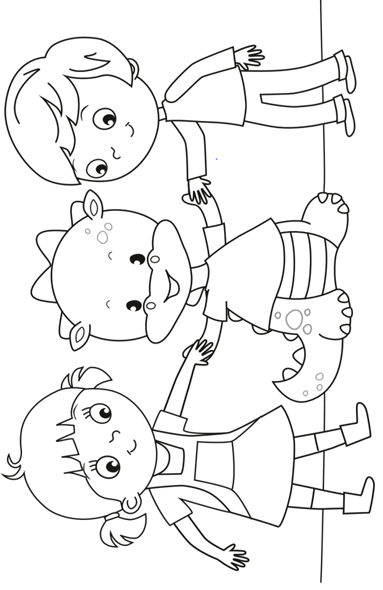 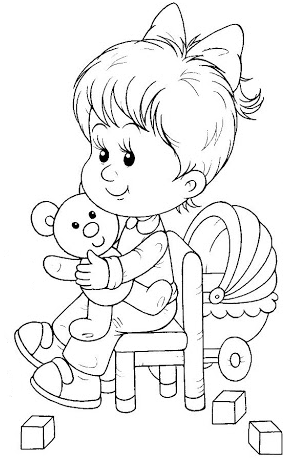 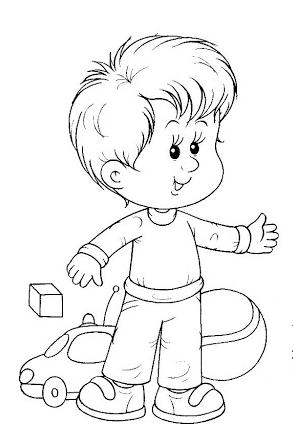 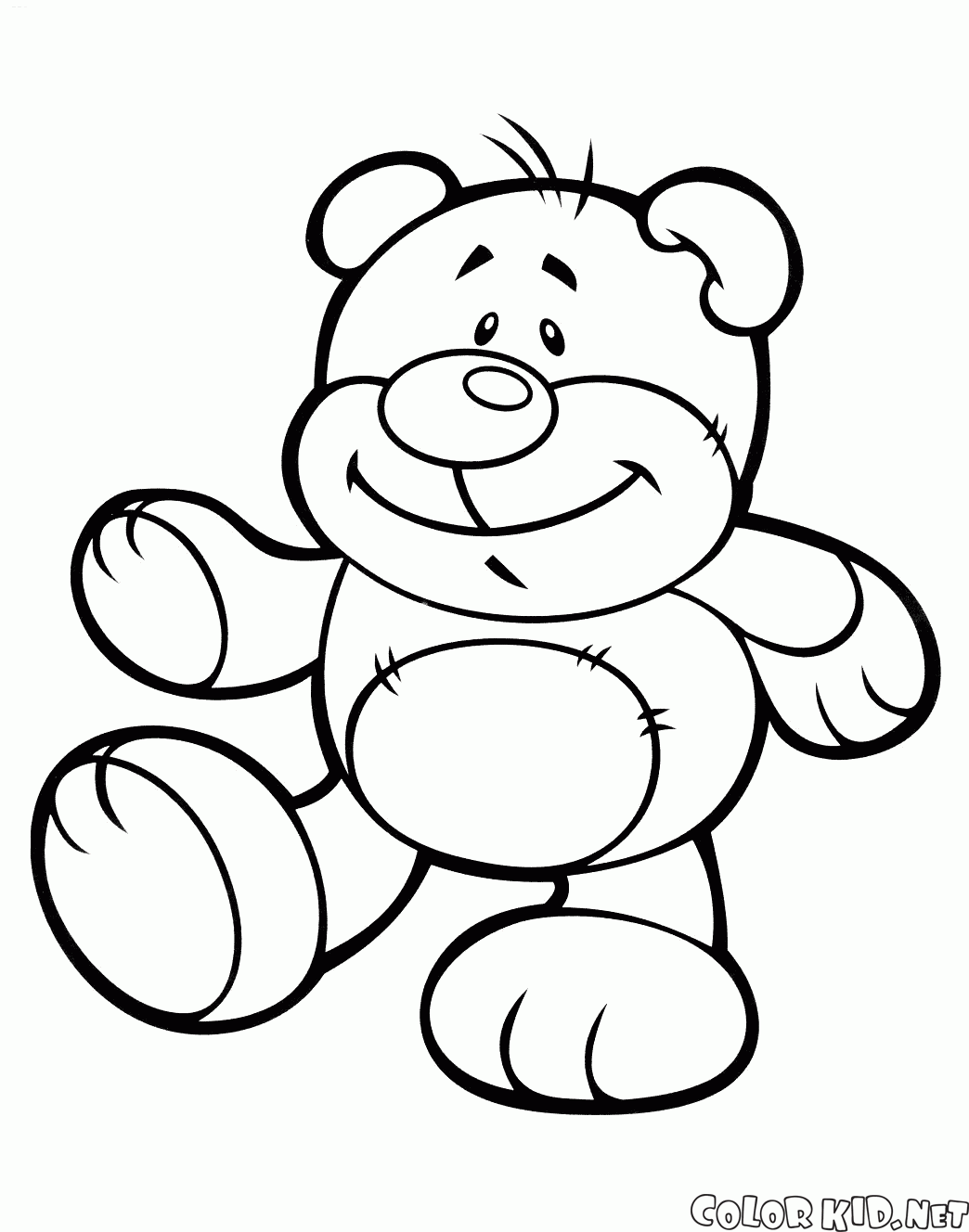 